В соответствии с положениями Федерального закона от 06.10.2003 № 131-ФЗ «Об общих принципах организации местного самоуправления в Российской Федерации»ПОСТАНОВЛЯЮ: Внести в постановление администрации муниципального района «Княжпогостский» от 23.01.2019 № 35 «Об осуществлении закупок товаров, работ, услуг у единственного поставщика (подрядчика, исполнителя) с использованием электронного ресурса «Закупки малого объема Республики Коми» (далее – Постановление) следующие изменения: В наименовании слова «электронного ресурса «Закупки малого объёма Республики Коми» заменить словами «функционала малых закупок электронных площадок» Пункт 1 исключить. В пункте 2 абзац первый изложить в следующей редакции: «2. Муниципальным заказчикам Княжпогостского района, а также муниципальным бюджетным учреждениям Княжпогостского района, муниципальным автономным учреждениям Княжпогостского района, осуществляющим закупки в соответствии со статьёй 15 Закона № 44-ФЗ и финансируемым из бюджета муниципального района «Княжпогостский» (далее – заказчики), использовать функционал малых закупок электронных площадок, перечень операторов которых утверждён распоряжением Правительства Российской Федерации от 12.07.2018 № 1447-р (далее – электронные площадки), в соответствии с регламентами работы таких электронных площадок (за исключением случаев, указанных в пункте 3 и 3.1 настоящего постановления) для закупок, относящихся к следующим категориям: »Абзац восьмой пункта 2 исключить. В пунктах 2.1, 3, 3.1, 4, 6 слова «электронного ресурса «Закупки малого объёма Республики Коми» заменить на «функционала малых закупок электронных площадок». В пункте 4 слова «регламентом работы электронной площадки, на которой размещен электронный ресурс «Закупки малого объема Республики Коми» заменить на «регламентами работы таких электронных площадок». Положение об осуществлении закупок малого объёма с использованием электронного ресурса «Закупки малого объёма Республики Коми», утверждённое постановлением (приложение), исключитьКонтроль за исполнением настоящего постановления возложить на первого заместителя руководителя администрации муниципального района «Княжпогостский» М. В. Ховрина. Настоящее постановление вступает в силу с даты официального опубликования. «Княжпогост» муниципальнöй районса администрация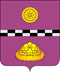 Администрация МУНИЦИПАЛЬНОГО РАЙОНА «КНЯЖПОГОСТСКИЙ»ПОСТАНОВЛЕНИЕПОСТАНОВЛЕНИЕПОСТАНОВЛЕНИЕПОСТАНОВЛЕНИЕот «29» сентября 2023 г. от «29» сентября 2023 г. № 379№ 379О внесении изменений в постановление администрации муниципального района «Княжпогостский» от 23.01.2019 № 35 «Об осуществлении закупок товаров, работ, услуг у единственного поставщика (подрядчика, исполнителя) с использованием электронного ресурса «Закупки малого объема Республики Коми»О внесении изменений в постановление администрации муниципального района «Княжпогостский» от 23.01.2019 № 35 «Об осуществлении закупок товаров, работ, услуг у единственного поставщика (подрядчика, исполнителя) с использованием электронного ресурса «Закупки малого объема Республики Коми»Глава муниципального района «Княжпогостский» – руководитель администрацииА. Л. Немчинов